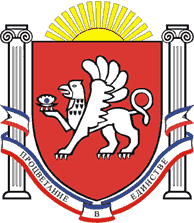 РЕСПУБЛИКА    КРЫМРАЗДОЛЬНЕНСКИЙ  РАЙОНАДМИНИСТРАЦИЯ   БЕРЕЗОВСКОГО  СЕЛЬСКОГО ПОСЕЛЕНИЯПОСТАНОВЛЕНИЕ13.12.2019 г.                       	       с. Березовка                                           № 311 Об утверждении Положения о порядке формирования земельных участков под многоквартирными домами на территории муниципального образования Березовское сельское поселение Раздольненского района Республики КрымВ соответствии с Земельным кодексом Российской Федерации, Жилищным кодексом Российской Федерации, Федеральным законом от 29.12.2004 № 191-ФЗ «О введении в действие Градостроительного кодекса Российской Федерации», Федеральным законом от 29.12.2004 № 189-ФЗ «О введении в действие Жилищного кодекса Российской Федерации», руководствуясь Уставом муниципального образования Березовское сельское поселение Раздольненского  района Республики Крым, принимая во внимание  предложение прокуратуры Раздольненского района от 07.10.2019 №  13-1456в-2019                                            ПОСТАНОВЛЯЮ:1. Утвердить Положение о порядке формирования земельных участков под многоквартирными домами на территории муниципального образования Березовское сельское поселение Раздольненского района Республики Крым.  2. Обнародовать настоящее постановление на информационных стендах населенных пунктов Березовского сельского поселения и на официальном сайте администрации Березовского сельского поселения с сети Интернет (http:/berezovkassovet.ru/).3. Настоящее постановление вступает в силу со дня его официального обнародования.4. Контроль за исполнением настоящего постановления оставляю за собой.Председатель Березовского сельскогосовета – глава АдминистрацииБерезовского сельского поселения			         	   			А.Б.Назар                                                                             Приложение                                                                             к постановлению Администрации                                                                                   Березовского сельского поселения                                                                       от   13.12.2019     № 311Положение о порядке формирования земельных участков под многоквартирными домами на территории муниципального образования Березовское сельское поселение Раздольненского района Республики КрымНастоящее Положение разработано в соответствии с Земельным кодексом Российской Федерации, Жилищным кодексом Российской Федерации, Федеральным законом от 29.12.2004 №191-ФЗ «О введении в действие Градостроительного кодекса Российской Федерации», Федеральным законом от 29.12.2004 № 189-ФЗ «О введении в действие Жилищного кодекса Российской Федерации», Уставом муниципального образования Березовское сельское поселение Раздольненского района Республики Крым и определяет порядок формирования земельных участков под многоквартирными домами на территории муниципального образования Березовское сельское поселение Раздольненского района Республики Крым.1. Возникновение прав на земельные участки под многоквартирными домами1.1. Земельный участок под многоквартирным домом бесплатно переходит в общую долевую собственность всех собственников помещений в этом доме как их общее имущество, при этом каждый отдельный собственник помещений в доме не обязан оформлять право собственности на данный земельный участок.1.2. Земельный участок под многоквартирным домом, сформированный до вступления в силу Жилищного кодекса Российской Федерации, бесплатно переходит в общую долевую собственность всех собственников помещений в доме со дня вступления в силу Жилищного кодекса.1.3. Земельный участок под многоквартирным домом, не сформированный на день вступления в силу Жилищного кодекса Российской Федерации, бесплатно переходит в общую долевую собственность всех собственников помещений в доме с момента проведения государственного кадастрового учета данного земельного участка.1.4. Государственная регистрация возникновения, перехода, ограничения (обременения) или прекращения права на жилое или нежилое помещение в многоквартирных домах одновременно является государственной регистрацией неразрывно связанного с ним права общей долевой собственности на общее имущество, в том числе земельные участки под этими домами.1.5. Государственная регистрация права общей долевой собственности на общее имущество в доме обязательна в случае:- передачи в пользование общего недвижимого имущества (например, в аренду) какому-либо лицу (лицам);- установления ограничения (например, сервитута).2. Порядок формирования земельных участков под многоквартирными домами2.1. Работы по формированию земельного участка (кадастровые работы) проводятся кадастровым инженером. Кадастровый инженер должен соответствовать требованиям действующего законодательства.2.2. Формирование земельного участка под многоквартирным домом включает в себя 4 этапа:1) подготовку схемы расположения земельного участка на кадастровом плане территории, согласование схемы с Администрацией сельского поселения и организациями, эксплуатирующими инженерные сети, и утверждение схемы председателем сельского совета - главой Администрации сельского поселения;2) подготовку документов, содержащих сведения, необходимые для проведения государственного кадастрового учета земельного участка;3) установление границ земельного участка на местности;4) постановку земельного участка на государственный кадастровый учет.2.3. Граница формируемого земельного участка устанавливается с учетом красных линий, границ смежных земельных участков (при их наличии), тротуаров и проездов, подземных и надземных инженерных коммуникаций. При этом максимальное расстояние между границей формируемого земельного участка и стеной дома не должно превышать 5м.Если к стене дома примыкает тротуар или проезд, то граница земельного участка устанавливается по отмостке, а при ее отсутствии - по стене дома.2.4. Допускается формирование земельных участков с расположенными на них инженерными коммуникациями и другими объектами общего пользования при условии, что на такие земельные участки будут наложены соответствующие ограничения, обременения.2.5. По отдельному заявлению собственникам помещений в многоквартирном доме, в случае возможности, с учетом соблюдения требований градостроительных нормативов может быть предоставлена дополнительная территория, при этом формирование земельного участка проводится за счет средств собственников помещений.2.6. Земельные участки под многоквартирными домами не могут быть использованы в коммерческих целях (под размещение платных автостоянок, торговых павильонов и др.).2.7. При размещении на незастроенных частях земельных участков под многоквартирными домами каких-либо новых объектов, необходимых для обслуживания домов, собственники помещений в этих домах обязаны получить разрешение Администрации сельского поселения в установленном законом порядке. Такие объекты могут быть размещены при условии соблюдения всех требований законодательства, градостроительных, санитарных и иных норм.2.8. Работы по формированию земельных участков под многоквартирными домами могут проводиться:- по инициативе органов государственной власти;- по инициативе органов местного самоуправления;- на основании решения общего собрания собственников помещений в многоквартирном доме.3. Формирование земельных участков под многоквартирными домами по инициативе органов местного самоуправления3.1. Формирование земельных участков под многоквартирными домами по инициативе органов местного самоуправления осуществляется на основании распоряжения председателя сельского совета - главы Администрации сельского поселения и графика проведения указанных работ.3.2. Оплата работ по формированию земельных участков под многоквартирными домами по инициативе органов местного самоуправления производится за счет средств местного бюджета.4. Формирование земельных участков под многоквартирными домами на основании решения общего собрания собственников помещений в многоквартирном доме4.1. Собственники помещений в многоквартирном доме на своем общем собрании принимают решение о формировании земельного участка и назначают уполномоченное лицо. Решение общего собрания оформляется протоколом (приложение № 1).4.2. Общее собрание собственников помещений в многоквартирном доме может быть проведено в форме заочного голосования, которое по итогам голосования в виде письменных решений собственников помещений (приложение № 2) также оформляется протоколом (приложение № 3).4.3. Решения собственников помещений в многоквартирном доме при проведении общего собрания собственников помещений в многоквартирном доме и протокол общего собрания хранятся в управляющей компании или товариществе собственников жилья.4.4. Уполномоченное лицо обращается в Администрацию сельского поселения с заявлением (приложение № 4 и № 5) о формировании земельного участка под многоквартирным домом.4.5. Администрация сельского поселения обеспечивает проведение работ по формированию земельного участка под многоквартирным домом за счет средств местного бюджета.4.6. Собственники помещений в многоквартирном доме вправе принять решение о проведении работ по формированию земельного участка за свой счет. Данное решение должно быть отражено в протоколе общего собрания. В этом случае организация работ по формированию земельного участка обеспечивается собственниками помещений в многоквартирном доме самостоятельно.Приложение № 1Председателю Березовского сельского совета – главе Администрации Березовского сельского поселенияПротоколобщего собрания собственников помещенийв многоквартирном доме по адресу: ________________________о формировании земельного участкас. ____________________, дата проведения «_____» ________________________Время проведения __________________________________________________Место проведения ____________________________________________________Присутствовали: согласно листу регистрации, являющемуся неотъемлемойчастью протокола:- собственники жилых помещений, обладающие ___________% голосов;- собственники нежилых помещений, обладающие ___________% голосов.Всего присутствовало собственников, обладающих ___________% голосов отобщего числа голосов.Кворум имеется.Принято решение: начать общее собрание.Повестка дня:1. Выбор председателя общего собрания и секретаря.2. Выбор счетной комиссии.3. О формировании земельного участка.4. Выбор уполномоченного лица на подачу заявления о формированииземельного участка в Администрацию _______________ сельского поселения.1. По первому вопросу: предложено избрать председателем общего собрания_________________, секретарем __________________Голосовали: за __________, против __________, воздержались ______________Принято решение: избрать председателем собрания ________________________,секретарем ___________________________2. По второму вопросу: предложено избрать счетную комиссию для подсчетаголосов при голосовании.Предложены кандидатуры:_________________ _________________ _________________Выступили:Голосовали: за __________, против __________, воздержались ______________Принято решение: избрать счетную комиссию в составе:________________ __________________ __________________3. По третьему вопросу: предложено сформировать земельный участок, накотором расположен многоквартирный дом _____________________________, для предоставления его в общую долевую собственность собственников помещений в доме.Выступили:Голосовали: за _______________% голосов, против _______________% голосов,воздержались ________% голосов.Принято решение: сформировать земельный участок под домом с последующейпередачей его в общую долевую собственность собственников помещений.4. По четвертому вопросу: предложено уполномочить обратиться вАдминистрацию ___________ сельского поселения с заявлением о формированииземельного участка и совершать все необходимые действия, связанные сэтим, ____________________Голосовали: за _______________% голосов, против _______________% голосов,воздержались ________% голосов.Решили: уполномочить обратиться в Администрацию _______________ сельского поселения с заявлением о формировании земельного участка и совершатьвсе необходимые действия, связанные с этим, _______________________________________________, проживающего по адресу: ____________________________,паспортные данные __________________________________Собрание закрыто.Председатель _____________________ Секретарь _______________________                                            Приложение № 2Председателю Березовского сельского совета – главе Администрации Березовского сельского поселенияРешениесобственника помещения при проведенииобщего собрания собственников помещений в многоквартирномдоме по адресу: _________________________________________о формировании земельного участка в форме заочного голосованияДата подведения итогов _________________________Вид собственности (муниципальная, федеральная, частная) _________________________________________________________________________________________Фамилия, имя, отчество собственника (представителя собственника)________________________________________________________________________Документ, удостоверяющий личность _______________________________________Адрес жилого/нежилого помещения _________________________________________Документ, подтверждающий право собственности ____________________________Дата выдачи _____________________________________________________________Общая площадь жилого помещения без учета балконов и лоджий ___________________________________ кв. м.Общая площадь нежилого помещения _________________________________ кв. м.Размер доли в праве общей собственности на общее имущество ______________Вопросы, поставленные на голосование:1. Выбрать счетную комиссию в составе _________________________________________________________________________________________________________                    (кандидатуры)2. Сформировать: земельный участок, на котором расположен многоквартирныйдом, по адресу: _________________________________________________________3. Уполномочить на подачу заявления о формировании земельного участка вАдминистрацию_______________ сельского поселения и совершение всехнеобходимых действий, связанных с этим, _________________________________                                                                   (кандидатура)Дата подачи решения ____________________ Подпись ________________________                           Приложение № 3Председателю Березовского сельского совета – главе Администрации Березовского сельского поселенияПротоколобщего собрания собственников помещенийв многоквартирном доме по адресу: _________________________о формировании земельного участка в форме заочного голосованияс. ________________Дата составления и подписания протокола «___» ___________________Собрание проводилось в форме заочного голосования в соответствии сост. 47 Жилищного кодекса Российской Федерации.Подведение итогов голосования по вопросам повестки дня членамисчетной комиссии ________________________________________________________Всего поступило ___________________ решений собственников помещений,обладающих ____________% голосов от общего числа голосов. Кворум имеется.Голосование проводилось по следующим вопросам:1. Выбор счетной комиссии.2. О формировании земельного участка.3. Выбор уполномоченного лица на подачу заявления о формированииземельного участка в Администрацию _______________ сельского поселенияи совершение всех необходимых действий, связанных с этим.Итоги голосования:1. По первому вопросу проголосовало: за _________, против _________,воздержался __________Принято решение избрать счетную комиссию в составе _______________________________________________________________________________2. По второму вопросу проголосовало: за _____% голосов, против ____%голосов, воздержались ________% голосов.Принято решение сформировать земельный участок, на которомрасположен многоквартирный дом _______________________________, дляпредоставления его в общую долевую собственность собственников помещенийв доме.3. По третьему вопросу проголосовало: за ________% голосов, против_______% голосов, воздержались ________% голосов.Принято решение уполномочить обратиться в Администрацию _________сельского поселения с заявлением о формировании земельного участка исовершать все необходимые действия, связанные с этим, __________________,проживающего по адресу: _____________________, паспортные данные ________________________________________________________________________________Подсчет голосов окончен.Признано недействительными __________ решений.Члены счетной комиссии __________________________________________________                                                    Приложение № 4Председателю Березовского сельского совета – главе Администрации Березовского сельского поселения___________________________________от представителя собственников помещений в многоквартирном доме__________________________________(фамилия, имя, отчество)проживающего по адресу: ____________________________________ документ, удостоверяющий личность ____________________________________Заявлениео формировании земельного участкаВ целях реализации решения общего собрания собственников помещений в многоквартирном доме по адресу: _____________________________ от "____"_____________20____г., в соответствии с Жилищным и Земельным кодексами Российской Федерации, прошу сформировать земельный участок, на котором расположен указанный дом, для предоставления в общую долевую собственность собственников помещений в многоквартирном доме.Приложение:1. Копия документа, удостоверяющего личность;2. Протокол общего собрания собственников помещений в многоквартирном доме (в случае обращения лица, уполномоченного общим собранием собственников помещений).______________________________________ (фамилия, имя, отчество)         (подпись)                          "____"___________20____г.Приложение № 5Председателю Березовского сельского совета – главе Администрации Березовского сельского поселения___________________________________от представителя собственников помещений в многоквартирном доме__________________________________(фамилия, имя, отчество)проживающего по адресу: ____________________________________документ, удостоверяющий личность ____________________________________Заявлениео формировании земельного участкаВ соответствии с Жилищным и Земельным кодексами Российской Федерации, прошу сформировать земельный участок, на котором расположен указанный дом, для предоставления в общую долевую собственность собственников помещений в многоквартирном доме.Приложение:1. Копия документа, удостоверяющего личность;2. Документы, подтверждающие право собственности на помещение в МКД._______________________________________ (фамилия, имя, отчество)           (подпись)                     "____"___________20____г.ЗАПРОТИВВОЗДЕРЖАЛСЯЗАПРОТИВВОЗДЕРЖАЛСЯЗАПРОТИВВОЗДЕРЖАЛСЯ